A clever acrostic about ME in lockdownRiding my bikeYou may be struggling for something to do so why do not you paint that is what I do 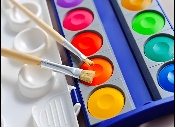 All the fun I am having playing basketball and football       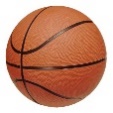 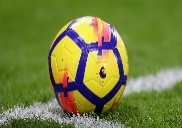 No time to sit still with daddy in chargeBouncing on my trampoline On the move all the time Yawning! No way I go out for a walk every day Love playing with our new puppy Max 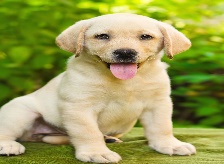 Enjoy gaming on Roblox                                                                         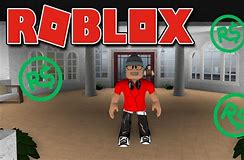 